　特定非営利活動法人　ハートフルハート未来を育む会主催　　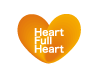 「福島の子ども希望プラン」日帰り親子バス旅行学生ボランティアを募集します！「子どもと関わるのが好き」「身体を使って子どもと遊びたい」「福島で暮らす親子のために何かしたい」「子どもや保護者との関わり方を学びたい」・・・そんな思いのある学生のみなさん、子どもたちの引率をお手伝いいただけませんか？●事業の実施予定について　　　　　　　　　　　　　　　　　　　　　　　　　　　　　　　　　　　　　　　【日程】　第1回　平成26年6月15日(日)　郡山市内にて集合・出発・解散　　　　　　第2回　　〃　 　10月26日(日)　白河市内にて集合・出発・解散【行先】　とちぎわんぱく公園　(栃木県下都賀郡壬生町　TEL/0282-86-5855)【対象者】6／15…福島県内の5～6才のお子さんを持つ親子・15組程度　　　　 10／26…福島県内の3～4才のお子さんを持つ親子・15組程度【目的】　この事業の目的は、福島の親子が放射線量を気にせずに思い切り体を動かして、身体的・精神的に健康を取り戻し成長を助けることです。子どもは自然のなかで楽しく遊び、親は大人だけの安心した空間で日頃の思いを話し合います。そのために、保育士・臨床心理士・栄養士・看護師などの専門家が同行し、親子あそびをしたり相談ができる機会を提供します。●ボランティア説明・登録会について　　　　　　　　　　　　　　　　　　　　　　　　　　　　　　　　　　　　　　※参加希望の方は、Ｅメールにて申込みの上、以下の説明会に必ずおいでください。【日時】　平成26年4月27日(日)１３：１５～１５：００【場所】　赤木地域公民館・会議室（郡山市赤木町７-１９　TEL/024-924-0293）　　　　　郡山駅より徒歩15分バス：西ノ内経由希望ヶ丘or西ノ内経由大槻行き　赤木小学校下車【内容】　事業の説明、研修、ボランティア登録と面接　　　　　※説明会当日は、学生証と学生証のコピーを持参してください。【申し込み】　office@heartfulheart.com　氏名・性別・電話番号・メールアドレス・大学名・学部学科・学年を記入して送信。【締切】　４／25(金)ＰＭ4:00まで（資料準備の都合上、お早目に申し込みください）●特定非営利活動団体ハートフルハート未来を育む会とは・・・　　　　　　　　　　　　　　　　　　　福島県内で被災者支援、地域支援を行ってきた臨床心理士・保育士・看護師・小児科医などの専門職が集まって作った団体です。福島の子どもたちとその保護者、また、地域のための支援活動を行うことを目的としています。http://heartfulheart.com/をご覧ください。